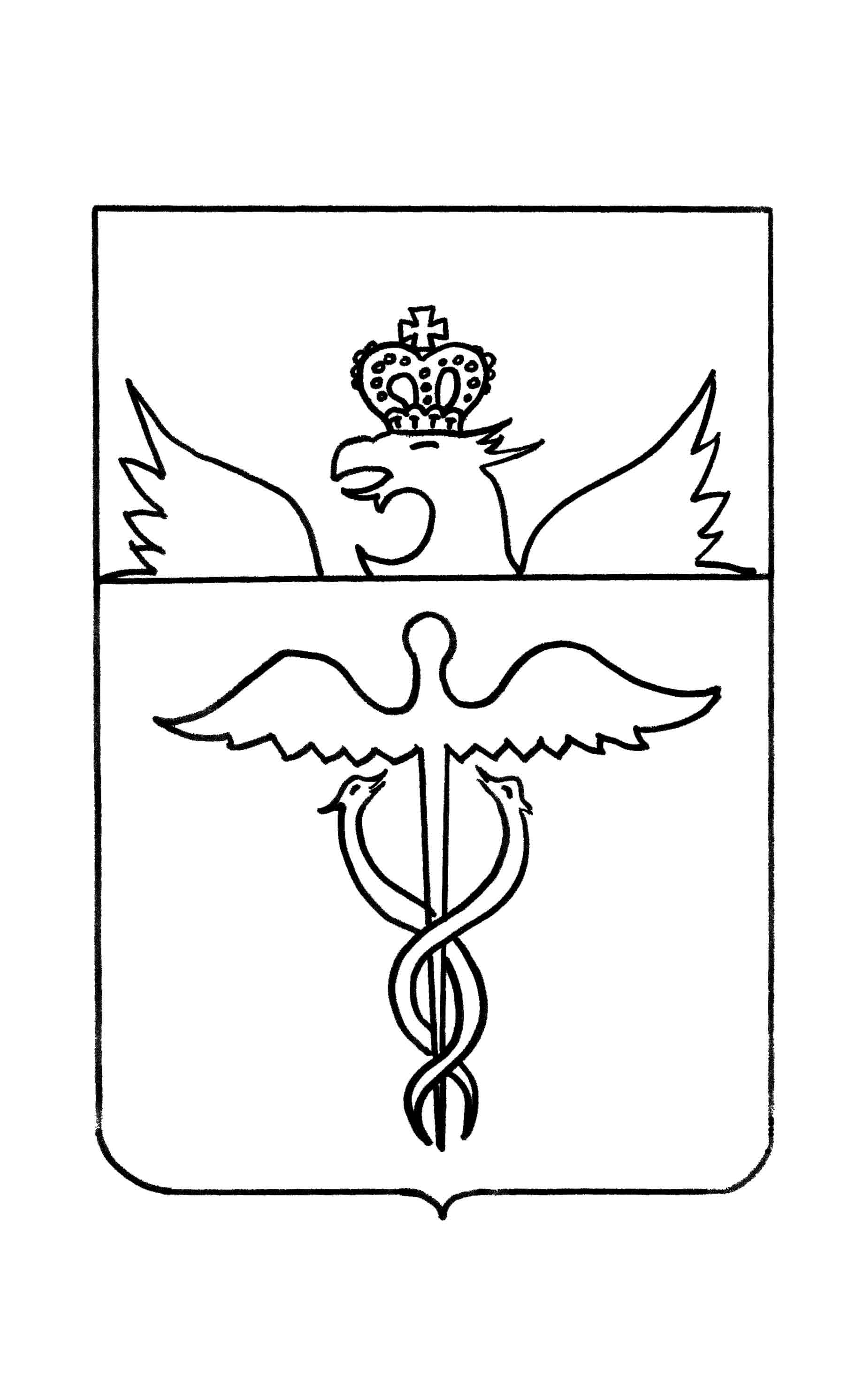 Администрация Бутурлиновского муниципального районаВоронежской областиПОСТАНОВЛЕНИЕот 08.06.2022 № 592             г. БутурлиновкаО внесении изменений в постановление администрации Бутурлиновского муниципального района от 31.03.2014 г. №365 «О мерах по противодействию коррупции на территории Бутурлиновского муниципального района Воронежской области»В соответствии с Федеральным законом РФ от 25.12.2008 г. №273-ФЗ «О противодействии коррупции», в целях совершенствования мер по противодействию коррупции в Бутурлиновском муниципальном районе, устранения причин и условий, ее порождающих, искоренения злоупотреблений и пресечения преступлений с использованием должностного положения администрация Бутурлиновского муниципального районаПОСТАНОВЛЯЕТ:1. Внести в постановление администрации Бутурлиновского муниципального района от 31.03.2014 г. №365 «О мерах по противодействию коррупции на территории Бутурлиновского муниципального района Воронежской области» изменения, изложив состав Совета по противодействию коррупции в Бутурлиновском муниципальном районе Воронежской области, в новой редакции, согласно приложению к настоящему постановлению.  Контроль исполнения настоящего постановления оставляю за собой.Глава администрации Бутурлиновскогомуниципального района                             			          	 	 Ю.И. МатузовПриложение к постановлению администрации Бутурлиновского муниципального района Воронежской областиот 08.06.2022 № 592Состав Совета по противодействию коррупции в Бутурлиновском муниципальном районе Воронежской областиПредседатель Совета:Матузов Юрий Иванович - глава администрации Бутурлиновского муниципального районаЗаместитель председателя Совета:Бондаренко Евдокия Егоровна - глава Бутурлиновского муниципального района, руководитель общественной приемной губернатора Воронежской области в Бутурлиновском муниципальном районе (по согласованию)Секретарь Совета:Борискина Екатерина Александровна – ведущий специалист отдела правовой работы администрации Бутурлиновского муниципального района Члены Совета:Черных Татьяна Ивановна – исполняющий обязанности главы администрации Бутурлиновского муниципального района;Ульвачева Ирина Анатольевна – заместитель главы администрации – руководитель аппарата администрации Бутурлиновского муниципального района;Державина Елена Александровна – ведущий специалист отдела организационной и кадровой работы администрации Бутурлиновского муниципального района;Седых Сергей Викторович - прокурор Бутурлиновского района, советник юстиции (по согласованию);Бельчиков Роман Аркадьевич – начальник отдела МВД России по Бутурлиновскому району Воронежской области, полковник полиции (по согласованию);Сушкова Ирина Юрьевна – исполняющий обязанности директора КУВО «Управление социальной защиты населения Бутурлиновского района» (по согласованию);Нерезов Владимир Яковлевич – депутат Совета народных депутатов Бутурлиновского муниципального района Воронежской области (по согласованию).Заместитель главы администрации – руководитель аппарата администрациимуниципального района						         И.А. Ульвачева